PBS Development DayAre you looking to implement Positive Behavioural Support in your organisation, are you unsure where to start?  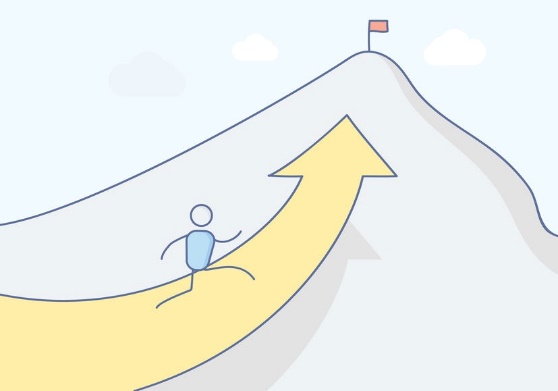 There is currently a lot of guidance about what good PBS looks like and how commissioners want to see PBS working in services, but there’s very little direction about where to start. A great way to solve this problem is to book one of our PBS development days. We will review what you already have in place and give you clear guidance on what to do next. It’s a great way to bring all your team together and get everyone on the same page with PBS.To implement PBS successfully, every organisation needs its own PBS strategy. With the benefit of our experience of working with many organisations, we can support you to make the right start in developing your organisations strategy. Here’s how it worksAfter the workshop you receive a report which outlines the details of your review, all the opportunities for development identified and the 5 key areas which were discussed as priorities on the development day.Redstone can support you further with a detailed action plan for your PBS strategy.  We can also provide support with implementation of your PBS strategy, including policy development, PBS plans, training for staff, train the trainers and coaches programmes.Get PBS off to a flying start and book a PBS development day!For more information or to discuss your organisations needs contact us on0161 882 0637 or email us at info@redstonepbs.co.ukwww.redstonepbs.co.uk